Opis przedmiotu zamówienia pok. nr 11w pokoju nr 11 na wzór pok. 14:biurka dla 3 osób:jedno biurko pod oknem – jeden blat z dostawką z zaobleniem dla 2 osób wys./szer./dł. 77cm/110cm/160cm + zakończone wspólną półokrągłą dostawką na jednej nodze o wymiarach dostosowanych do szer. blatu + 2 szt. krzeseł typu ISO wood z ramą w kolorze srebrnym (krzesła mają być dostawione do tej dostawki) – na wzór pok. nr 14, jedno biurko osobne ustawione równolegle do biurka po lewej stronie wys./szer./dł. 77cm/60cm/140cm,5 szt. jezdnych kontenerów biurkowych wys./szer./gł. 62cm/43cm/50cm:zamykane na klucz, mieszczące się pod blatem biurka (3 szt. min. 3 szuflady z piórnikiem przesuwnym 
w jednej szufladzie i 2 szt. szafka zamykana z półką),półka nad kaloryferem szer./gł./grubość płyty 282cm/30cm/1,8-2cm – może być wykonana z max 2 elementów.1 regał z półką otwarty mieszczący się pod półką nad kaloryferem z poz. c) na wzór 
z pok. nr 14 wys./szer./gł. 75cm/40cm/30cm,1 szt. szafy na segregatory z roletą do wys. 180 cm od podłogi z półkami a pozostała część szafy lub nadstawki do sufitu z zamykanymi drzwiczkami, stojącą prostopadle do biurka wolnostojącego, ustawiona pod ścianą naprzeciwległą okien wys./szer./gł. 315cm/75cm/40cm, 1 sz. szafa narożna z drzwiami w jednej płaszczyźnie z nadstawką wys./szer./gł. 205cm szafa +110 nadstawka/80cm/38cm – do przedsionka po lewej stronie,obudowa parapetów szer./gł./gr. płyty. 210cm/30cm/1,8-2cm w jednym elemencie + płyta maskująca od frontu 3,5 - 10 cm – zakrywająca widok parapetu kamiennego wg przykładu jak w pok. 14 wieszak na ubrania - pełna płyta w kolorze mebli z 4 przykręcanymi wieszakami w kolorze srebrnym wys./szer./grubość płyty 135cm/100cm/1,8-2cm,3 szt. płyt na ściany jako zabezpieczenie ścian przed uszkodzeniem przez oparcia krzeseł wys./szer./grubość płyty 30cm/120cm/1,8-2cm,3 szt. szaf z nadstawkami wys. z nadstawkami/szer./gł. 205 szafa+110cm nadstawka/80cm/33cm: z półkami na segregatory – głębokość półek max. 31 cm. szaf tylko na 1 rząd segregatorów na jednej półce,otwierane na drzwiczki uchylne,z uchwytami i zamkami na klucz w kolorze srebrnym, z nadstawkami na segregatory do sufitu w pokoju (max. odległość do sufitu około 30/50 cm).1 szafa z nadstawką 205+110/90/40 (na segregatory) ustawiona na ścianie naprzeciwległej okien1 szafa bez nadstawki 220/80/48 ustawiona na lewej ścianie za gzymsem popod oknem w ścianie.Wymiana tapicerki obiciowej na 2 fotelach1 szt. fotel biurowy – o parametrach nie gorszych niż w punkcie l).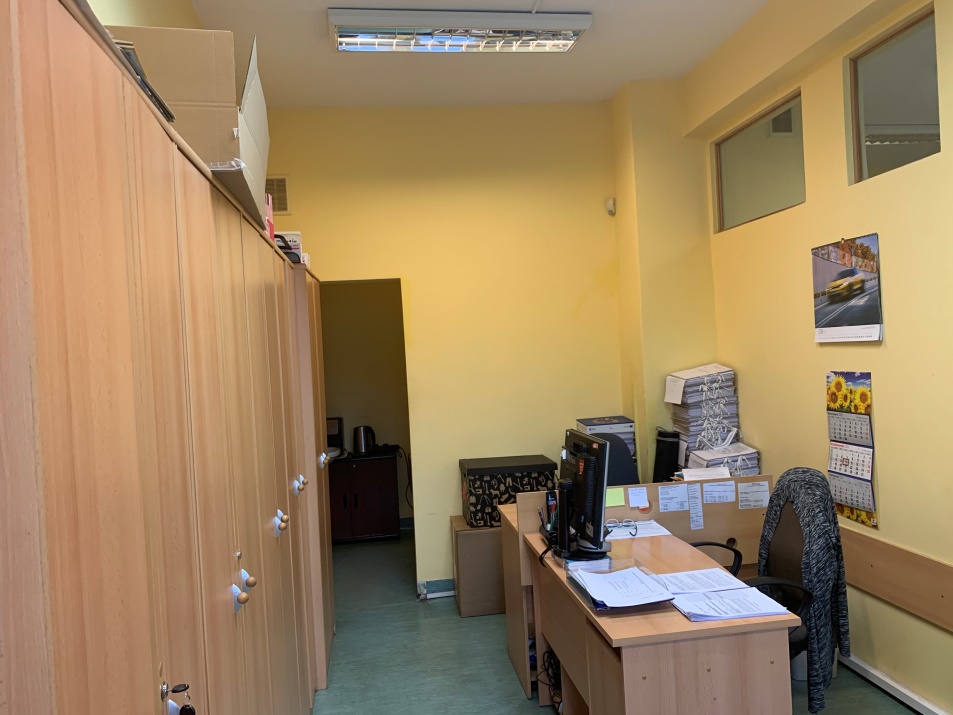 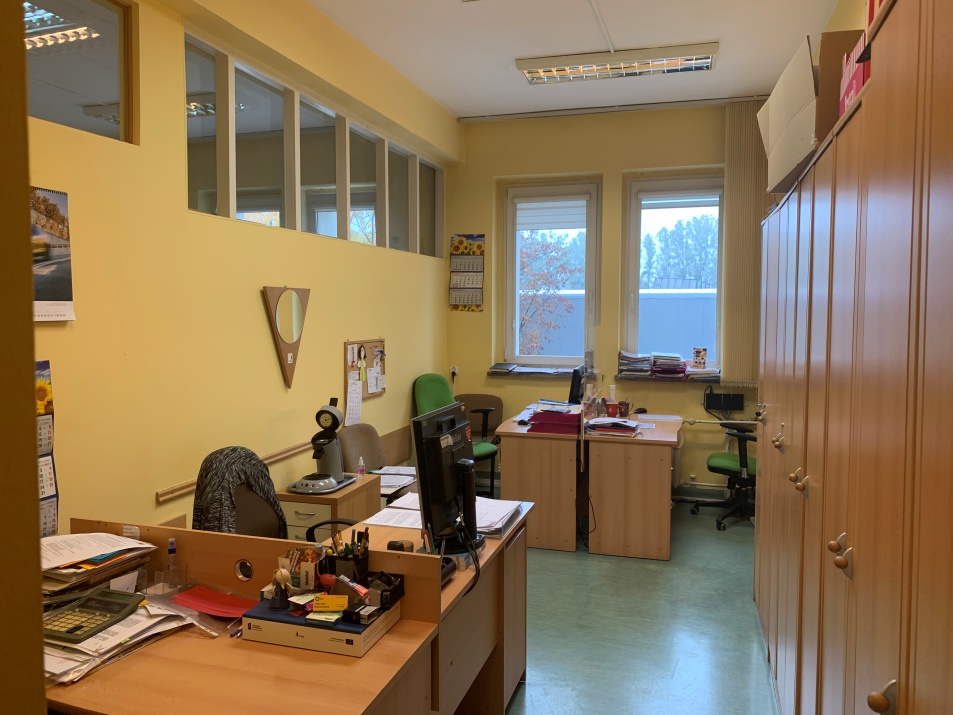 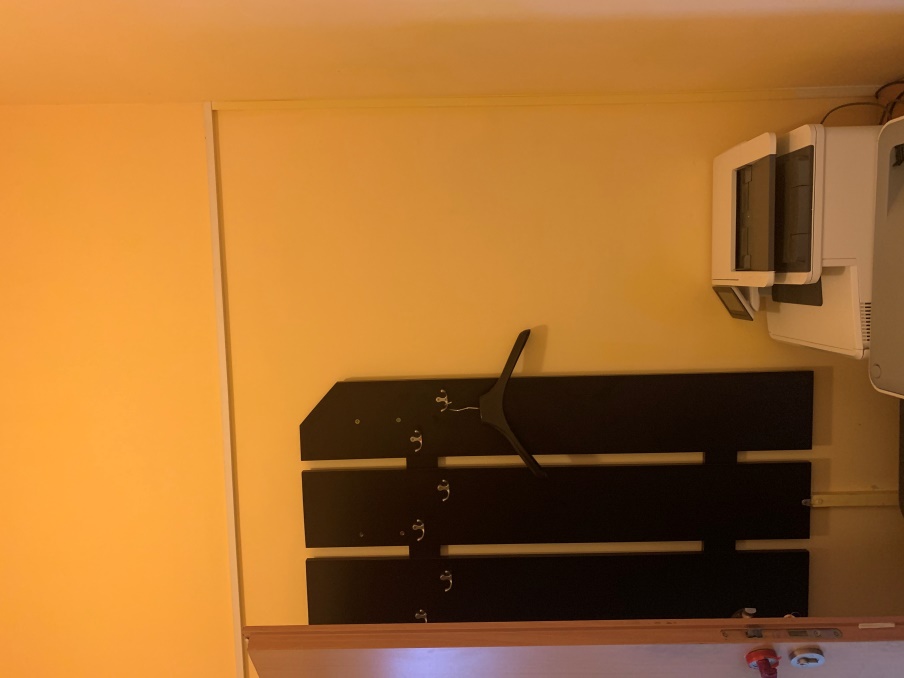 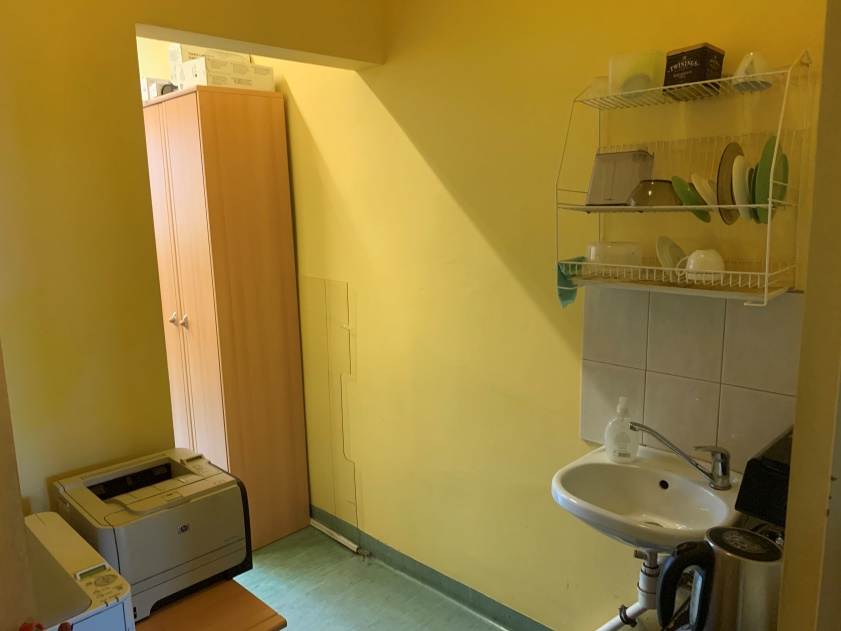 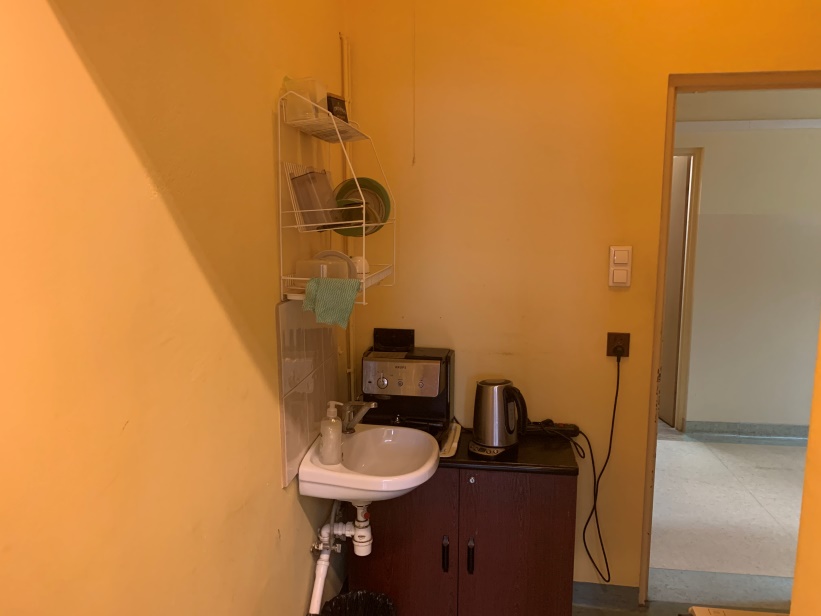 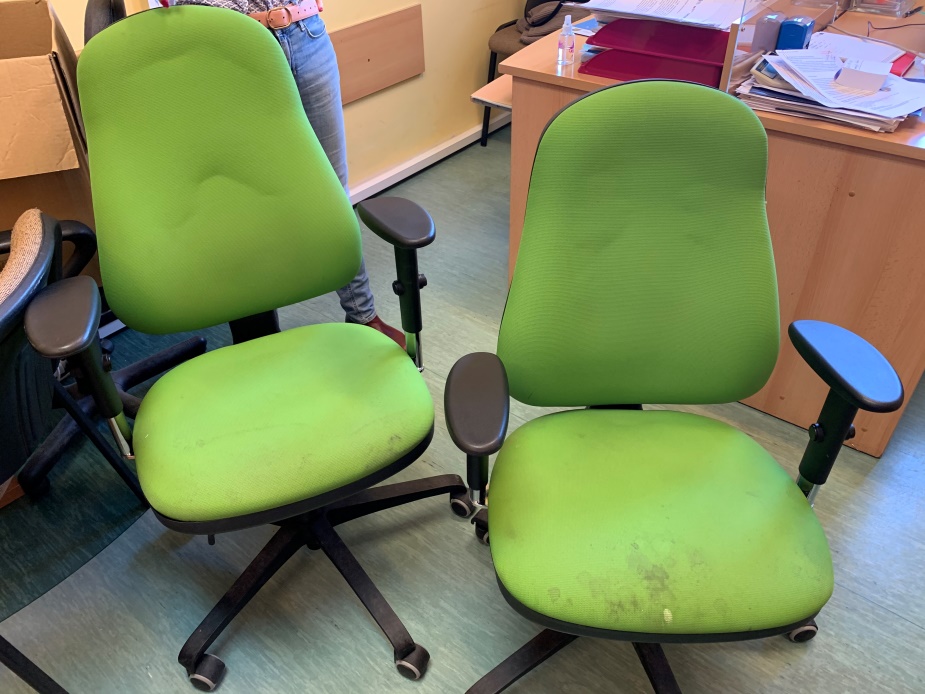 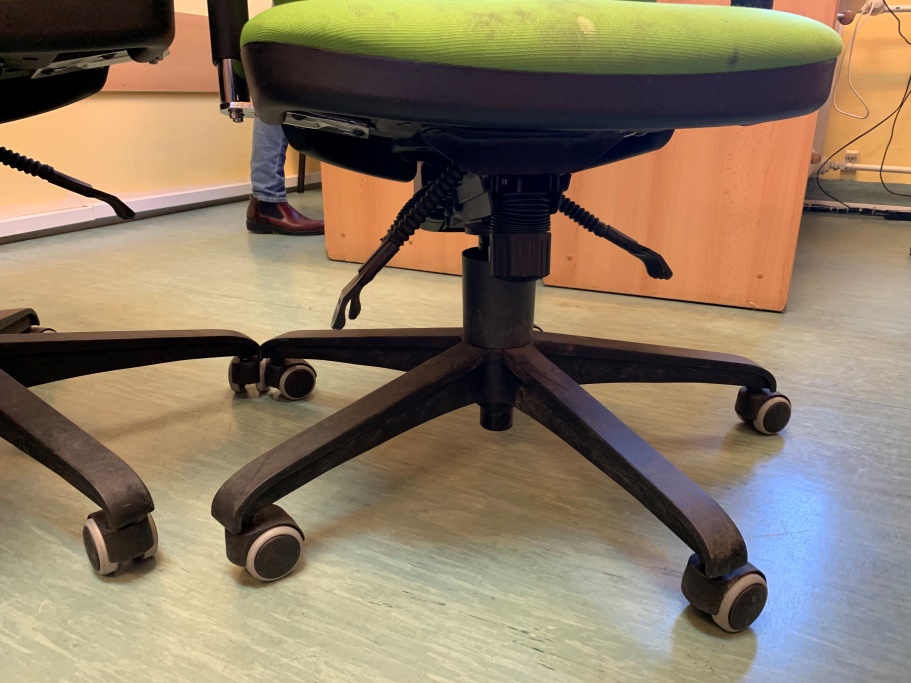 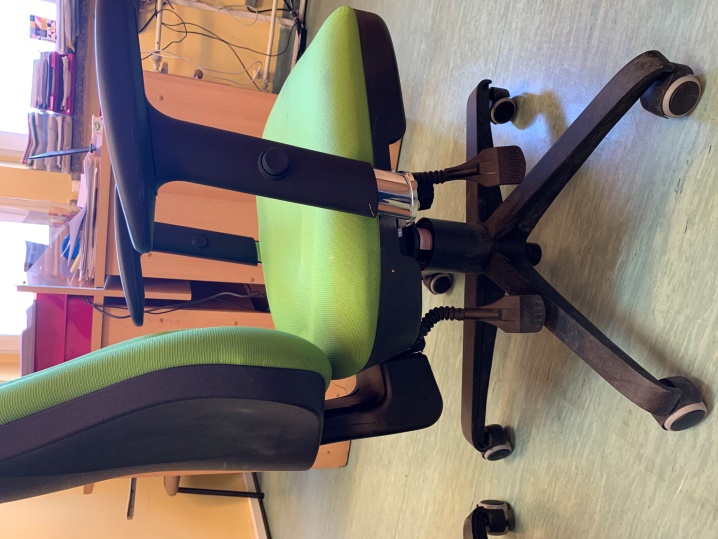 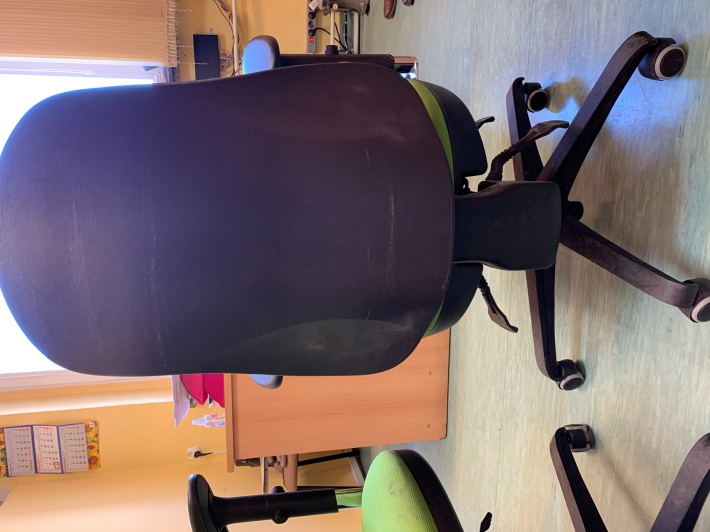 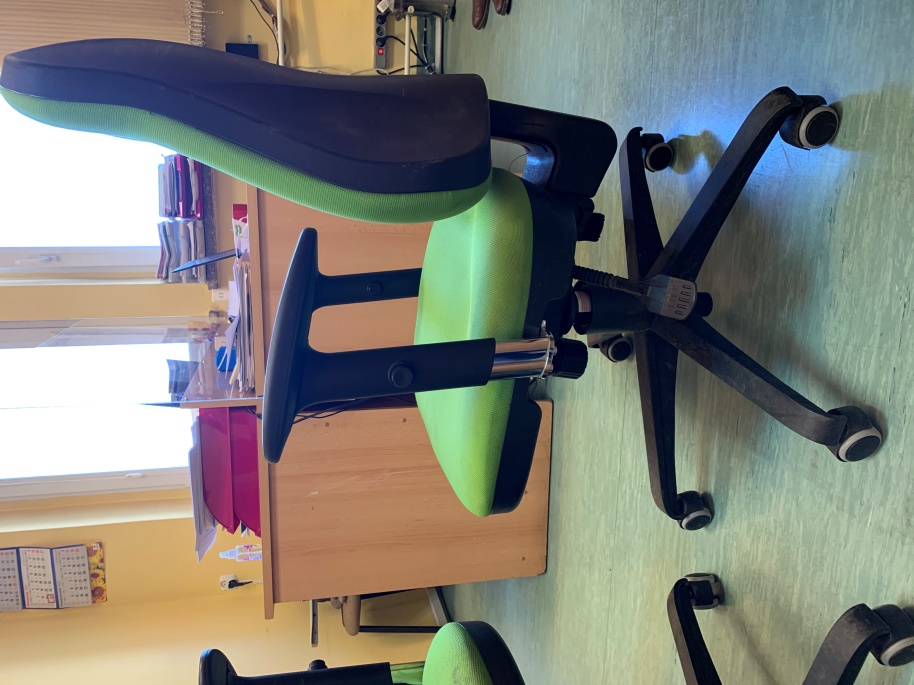 